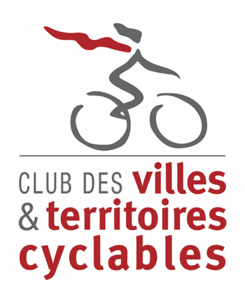 	Communiqué de presse#mobilite #velo #appelacandidaturesLe Club des Villes et Territoires Cyclables organise la 10ème édition des Talents du véloL’appel à candidature de l’édition 2020 est ouvert jusqu’au 22 octobre prochain à minuit Dossier d’inscription téléchargeable ici A Paris, le 29 septembre 2020 – Cette édition anniversaire des 10 ans du trophée des Talents du Vélo, distingue 7 initiatives vers l’usage quotidien du vélo parmi 7 catégories, dont une catégorie spéciale qui récompense les actions ayant encouragé la pratique du vélo au cours de la crise sanitaire du Covid-19. Les Talents du vélo récompensent chaque année des femmes, hommes ou équipes de partenaires dont les actions exemplaires contribuent au développement de l’usage quotidien du vélo dans une perspective de mobilité durable. Ce concours est organisé par le Club des villes et territoires cyclables, aux côtés de ses partenaires : l’ADEME, Altinnova, Bemobi, Cyclable, la FING, la Fabrique des Mobilités, FNCRM-CNPA, Geovelo, l’INCM et l’association des Maires de France Ville & Banlieue.  7 catégories seront récompensées :Le Talent du vélo « Entrepreneuriat » Récompense toute action favorisant la création de valeurs et/ou d’emplois. Le Talent du vélo « Solidarité » Récompense toute action contribuant au désenclavement des populations, à l’insertion sociale et économique, ainsi qu’à toute démarche d’économie sociale et solidaire. Le Talent du vélo « Pédagogie » Récompense toute action encourageant l’usage quotidien du vélo auprès de différents publics. Le Talent du vélo « Communication » Récompense toute action contribuant à l’image positive de la pratique quotidienne du vélo urbain. Le Talent du vélo « Innovation de service » Récompense un porteur de projet, dont la réalisation contribue à repenser l’offre de services aux cyclistes de toutes natures, et prend en compte le potentiel des nouveaux équipements et du numérique, tout en participant au développement des territoires et à la création d’activités. Ce prix spécifique comprend une dotation financière de 2500 euros et d’un apport d’expertise d’une journée de la Fabrique des Mobilités, en partenariat avec la FING (coaching par des experts mobilités et numérique). Le Talent du vélo « Style » Récompense les créateurs de vêtements et accessoires de mode répondant aux besoins des cyclistes.Le Talent du vélo « Crise sanitaire, le vélo se mobilise » Récompense toute action constructive qui a encouragé la pratique du vélo au cours de la crise sanitaire du Covid-19, pendant et en sortie de confinement. Ces initiatives valorisent les enjeux positifs du vélo, au service de l’intérêt général, dans un contexte d’urgence et de mobilisation.À chaque lauréat sera remis le label « Talent du vélo 2020 ». Une campagne de promotion et de valorisation médiatique sera mise en œuvre pour chacun des gagnants.La remise des prix aura lieu le 16 décembre lors de l’European Mobility Expo Du 15 au 17 décembre 2020 (Paris Expo – Porte de Versailles) sur l’Espace Mobilités Actives animé par le Club des villes et territoires cyclablesPour tout complément d’information, merci de contacter l’Agence LEON Marianne Felce-Dachez ou Amandine Tauzinmarianne@agence-leon.fr / amandine@agence-leon.fr06 07 15 28 42 / 06 83 88 82 55Le Club des villes et territoires cyclables, lancé par 10 villes en 1989, rassemble aujourd'hui plus de 2200 communes et 42 membres associés (associations, organismes...). Le Club travaille en lien avec les acteurs associatifs, industriels et économiques pour une vraie politique vélo nationale. Il a lancé et anime le Club des élus nationaux pour le vélo depuis 2012 qui rassemble aujourd'hui une centaine de sénateurs et députés de toutes tendances politiques. Il a initié la Plateforme du vélo et des mobilités actives en 2015 qui rassemble les acteurs de l'écosystème vélo (industriels, société de services, chercheurs, bureaux d'études, start up...).www.villes-cyclables.org Contact presse - Agence LEON Marianne FELCE-DACHEZ / Amandine TAUZIN marianne@agence-leon.fr / amandine@agence-leon.fr01 42 72 19 26